Μαθαίνουμε το  Π π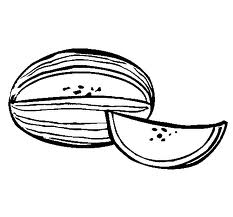 1. Χρωματίζουμε το Π, π και τις εικόνες:      3	πεπόνι  1	2	3	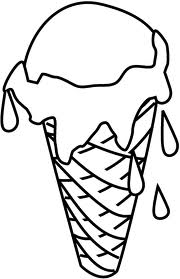 	           παγωτό	1	2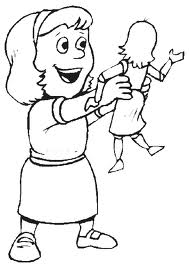 	Πόπη2. Συμπλήρωσε τις συλλαβές που λείπουν: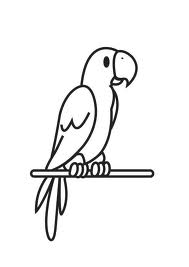 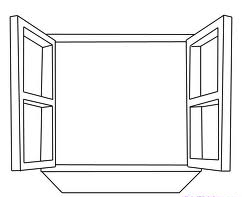 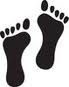 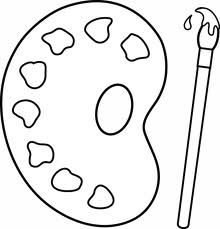 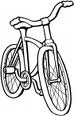 _ _ δήλατο	        _ _ λέτα		   _ _ τούσες	         _ _ _ _ γάλος	        _ _ ράθυρο3. Χρωμάτισε τις εικόνες που όταν τις φωνάζουμε περιέχουν  π  :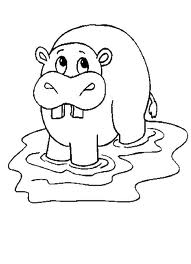 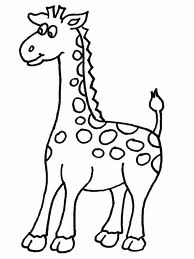 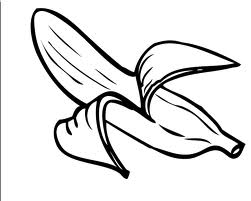 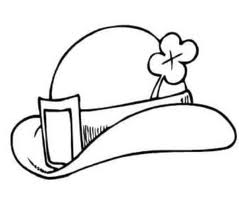 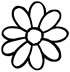 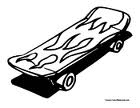 4. Ένωσε τα γραμματάκια, γράψε τις συλλαβές και διάβασε δυνατά:      π     α             π       ο             π       ι             π       ε           ΟΝΟΜΑ: ____________________________________________________________